INDICAÇÃO Nº 9297/2017Sugere ao Poder Executivo Municipal que proceda a limpeza e roçagem na UBS Dr. Simão Gandelman localizada na Rua Portugal, número 522, no Bairro Jardim Europa I, neste município.Excelentíssimo Senhor Prefeito Municipal, Nos termos do Art. 108 do Regimento Interno desta Casa de Leis, dirijo-me a Vossa Excelência para sugerir que, por intermédio do Setor competente, seja executada a Limpeza e roçagem da UBS Dr. Simão Gandelman na Rua Portugal, Bairro Jardim Europa I, neste município.Justificativa:Conforme reivindicação da população e pacientes, este vereador solicita a limpeza e roçagem da UBS acima indicada, uma vez que moradores e pacientes informaram que se encontra muito suja e o capim está muito alto, A situação ora apresentada causa transtornos aos moradores residentes próximos ao local, sendo de extrema importância a realização dos serviços pelo Poder Público. Plenário “Dr. Tancredo Neves”, em 12 de dezembro de 2.017.JOEL DO GÁS-Vereador-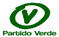 